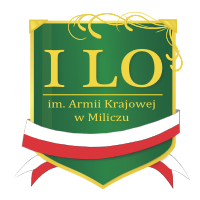 …………………………………………………………                                                   Milicz, dnia ………………………………..                    (pieczęć gimnazjum)PODANIE DLA ABSOLWENTÓW GIMNAZJUMo przyjęcie do I Liceum Ogólnokształcącego im. Armii Krajowej w MiliczuDyrektor I Liceum Ogólnokształcącego im. AK w Miliczuul. 11 listopada 556-300 MiliczDane osobowe kandydata do szkoły:Imiona, nazwisko: ................................................................................................................................................................                                                                                                (drukowanymi literami)Data urodzenia: ............................................................. Miejsce urodzenia: ..............................................................                                   (dzień, miesiąc – słownie, rok)PESEL:      Imiona i nazwiska rodziców: .........................................................................................................................................Adres miejsca zamieszkania rodziców i kandydata: ............................................................................................……………....................................................................................................................................................................................(kod, miejscowość, ulica, nr domu, nr mieszkania)Adres poczty elektronicznej i numery telefonów rodziców: .............................................................................……………………………………………………………………………………………………………….……………………………….Szkołę wybieram jako: pierwszą, drugą, trzecią (właściwy wybór podkreślić)Wybieram języki obce (do wyboru j. angielski, j. niemiecki, j. rosyjski, j. francuski): I język obcy (wiodący język nauczany w gimnazjum) ............................................................................................ II język obcy ............................................................................. poziom ...............................................................................                                                                                                                                    (początkujący albo kontynuacja) Jako jeden z przedmiotów rozszerzonych realizowanych od II semestru klasy I  deklaruję wybór (należy wybrać jeden przedmiot):              biologia                     chemia                   fizyka                    geografia                     historia Do podania załączam:2 zdjęcia (opisane na odwrocie: imię nazwisko, data i miejsce urodzenia, adres zamieszkania)oryginał/poświadczoną kopię* świadectwa ukończenia gimnazjum oryginał/poświadczoną kopię* zaświadczenia OKE o szczegółowych wynikach egzaminu gimnazjalnego (po zakwalifikowaniu należy donieść oryginały świadectwa i zaświadczenia o wynikach egzaminu – do 24 lipca 2019, do godz. 10.00)dokumenty i zaświadczenia, które mają wpływ na postępowanie rekrutacyjno – kwalifikacyjne (laureaci lub finaliści konkursów przedmiotowych uznanych przez Dolnośląskiego Kuratora Oświaty - Zarządzenie nr 18/2019 Dolnośląskiego Kuratora Oświaty z dnia 7 marca 2019 w sprawie wykazu zawodów wiedzy, artystycznych i sportowych, organizowanych przez kuratora oświaty lub inne podmioty działające na terenie szkoły, które mogą być wymienione na świadectwie ukończenia gimnazjum, świadectwie ukończenia szkoły podstawowej  oraz określenia miejsc uznanych za wysokie w tych zawodach w roku szkolnym 2018/19 w województwie dolnośląskim dołączają zaświadczenia wydane przez komisje konkursowe, opinię wydaną przez publiczną poradnię psychologiczno-pedagogiczną w tym publiczną poradnię specjalistyczną, w sprawie pierwszeństwa w przyjęciu ucznia z problemami zdrowotnymi):− ….......................................................................................................................................................− ….......................................................................................................................................................…..............................................................                                             ……..................................................................................               (podpis kandydata)                                                                               (podpisy rodziców/opiekunów) Zgoda na przetwarzanie danych osobowych Wyrażam zgodę na przetwarzanie danych osobowych zawartych we wniosku o przyjęcie do Szkoły dla potrzeb rekrutacji, zgodnie z art. 6 ust. 1 lit. a Rozporządzenia Parlamentu Europejskiego i Rady (UE) 2016/679 z dnia 27 kwietnia 2016 r. w sprawie ochrony osób fizycznych w związku z przetwarzaniem danych osobowych i w sprawie swobodnego przepływu takich danych oraz uchylenia dyrektywy 95/46/WE (ogólne rozporządzenie o ochronie danych) (Dz. U. UE. L. z 2016 r. Nr 119, str. 1 ze zm.).Jednocześnie oświadczam, iż zapoznano mnie z klauzulą informacyjną dla procesu rekrutacji obowiązującą u Administratora, tj. w I Liceum Ogólnokształcącym im. Armii Krajowej w Miliczu.Ponadto pouczono mnie, iż wyżej wymieniona klauzula informacyjna dostępna jest na stronie internetowej Administratora pod adresem: www.lo1milicz.pl oraz na tablicy informacyjnej w siedzibie Administratora.…................................................................................                                     (podpisy rodziców/opiekunów)* - niepotrzebne skreślićPoniższe oświadczenie wypełniają tylko rodzice/opiekunowie, których dzieci będą uczęszczać na lekcje religii.Milicz, dnia ……………………….……….Imię i nazwisko dziecka ………………………………………………………………….……………………Oświadczam, syn/córka* będzie uczęszczać na zajęcia religii.                                   ……………………………….………………..                                                 (podpisy rodziców/opiekunów)Poniższe oświadczenie wypełniają tylko rodzice/opiekunowie, których dzieci nie będą uczęszczać na lekcje religii.Oświadczenie rodzicówW związku z rezygnacją z uczęszczania na zajęcia religii proszę o zwalnianie mojego syna/córki …………………………………………………………..…. z  obecności w szkole w czasie                                                     (imię i nazwisko dziecka)lekcji, jeśli zajęcia przypadają na pierwsze lub ostatnie godziny w planie. Jednocześnie oświadczam, że biorę pełną odpowiedzialność za moje dziecko w tym czasie. W przypadku, gdy religia odbywa się w trakcie lekcji, uczniowie przebywają w świetlicy szkolnej.                                              ………………..……………………………………                                                 (czytelny podpis rodzica lub opiekuna prawnego)                                                            Milicz, dnia …………….………………….Wyrażam/nie wyrażam* zgody na uczestnictwo...................................................................................................................(imię i nazwisko dziecka)w zajęciach przedmiotu „Wychowanie do życia w rodzinie”.UWAGA! Zajęcia z wdż będą odbywały się na ostatnich godzinach lekcyjnych i będą realizowane w grupach międzyoddziałowych.                                                                            ….……………………...……………………………………                                                  (czytelny podpis rodzica lub opiekuna prawnego)* - niepotrzebne skreślićWypełnia szkoła ponadgimnazjalnaWyniki rekrutacji:Zastosowano preferencje: ................................................................................................................................................... Decyzja Szkolnej Komisji Rekrutacyjno - Kwalifikacyjnej Szkolna Komisja Rekrutacyjno - Kwalifikacyjna postanowiła przyjąć / nie przyjąć* ucznia ...........................................................................         .................................................................             ……………………………    (pieczęć szkoły ponadgimnazjalnej)                     (pieczęć i podpis dyrektora)                                  (data) * niepotrzebne skreślićWypełnia szkoła ponadgimnazjalna w przypadku negatywnej decyzji...........................................................................     przekazuje dokumentację ucznia.                              (pieczęć szkoły) .................................................................................                          ….................................................................................. (data i podpis osoby wydającej dokumenty)                (podpis osoby odbierającej - rodzice, prawni opiekunowie)Liczba uzyskanych punktówLiczba uzyskanych punktówOceny z zajęć (j. polski, matematyka, j. obcy, historia lub przedmiot przyrodniczy) na świadectwie ukończenia gimnazjumŚwiadectwo z wyróżnieniemKonkursyAktywność na rzecz innych ludziEgzamin gimnazjalnyJ. polski…… x 0,2Egzamin gimnazjalnyHistoria i wos….... x 0,2Egzamin gimnazjalnyMatematyka…… x 0,2Egzamin gimnazjalnyPrz. przyrodnicze…… x 0,2Egzamin gimnazjalnyJ. obcy…… x 0,2Suma uzyskanych punktów: